СИЛАБУС___________Фахова іноземна мова__________________________(назва освітньої компоненти (дисципліни)«Затверджую»Завідувач кафедриТетяна ПЕТРОВА     /_________/« 29 »          червня         2023_ р.Розробник силабусаТетяна ПЕТРОВА             /_________/Наталія ДУБИНА                   /_________/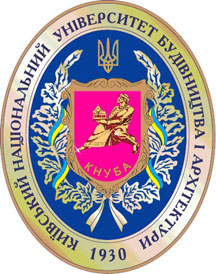 	Шифр за освітньою програмою ОК 37	Навчальний рік: 2023 Освітній рівень: бакалавр	Форма навчання: денна, заочна, дуальна, дистанційна, змішана	Галузь знань: 07 «Управління та адміністрування»	Спеціальність, назва освітньої програми: 071 «Облік і оподаткування»8) Статус освітньої компоненти: (обов’язкова чи вибіркова) обов’язкова9)	Семестр: 811)	Контактні дані викладача: (зазначається посада, вчений ступінь, ПІБ викладача, корпоративна адреса електронної пошти, телефон, посилання на сторінку викладача на сайті КНУБА) професор, к.п.н, Петрова Тетяна Ігорівна petrova.ti@knuba.edu.ua, ст. викладач Дубина Наталія Анатоліївна dubyna.na@knuba.edu.ua, тел.044241546012) Мова викладання:Українська, англійська13) Пререквізити (дисципліни-попередники, які необхідно вивчити, щоб слухати цей курс): ділова іноземна мова14) Мета курсу: Метою дисципліни «Фахова англійська мова» є вдосконалення мовленнєвих компетентностей через підвищення рівня володіння англійською мовою для ефективної комунікації в професійному середовищі15)	Результати навчання:15)	Результати навчання:15)	Результати навчання:15)	Результати навчання:15)	Результати навчання:15)	Результати навчання:15)	Результати навчання:15)	Результати навчання:15)	Результати навчання:15)	Результати навчання:15)	Результати навчання:15)	Результати навчання:№Програмний результат навчання Програмний результат навчання Програмний результат навчання Програмний результат навчання Метод перевірки навчального ефектуФорма проведення занятьФорма проведення занятьФорма проведення занятьПосилання компетентностіПосилання компетентностіПосилання компетентності1.ПРН 16 Володіти та застосовувати знання державної та іноземної мови для формування ділових паперів і спілкування у професійній діяльностіПРН 16 Володіти та застосовувати знання державної та іноземної мови для формування ділових паперів і спілкування у професійній діяльностіПРН 16 Володіти та застосовувати знання державної та іноземної мови для формування ділових паперів і спілкування у професійній діяльностіПРН 16 Володіти та застосовувати знання державної та іноземної мови для формування ділових паперів і спілкування у професійній діяльностіПpoмiжний та підсумковий контроль (залік, захист індивідуальної роботи)Практичні заняття та самостійна работаПрактичні заняття та самостійна работаПрактичні заняття та самостійна работаІК.ЗК 01ЗК 10ІК.ЗК 01ЗК 10ІК.ЗК 01ЗК 1016) Структура курсу: Денна форма навчання16) Структура курсу: Денна форма навчання16) Структура курсу: Денна форма навчання16) Структура курсу: Денна форма навчання16) Структура курсу: Денна форма навчання16) Структура курсу: Денна форма навчання16) Структура курсу: Денна форма навчання16) Структура курсу: Денна форма навчання16) Структура курсу: Денна форма навчання16) Структура курсу: Денна форма навчання16) Структура курсу: Денна форма навчання16) Структура курсу: Денна форма навчанняЛекції,год.Лекції,год.Практичні заняття,год.Лабораторні заняття,год.Курсовий проект/ курсова роботаРГР/КонтрольнароботаКурсовий проект/ курсова роботаРГР/КонтрольнароботаКурсовий проект/ курсова роботаРГР/КонтрольнароботаСамостійні робота здобувача,год.Самостійні робота здобувача,год.Самостійні робота здобувача,год.Самостійні робота здобувача,год.Форма підсумкового контролю3011160606060залікСума годин: 90Сума годин: 90Сума годин: 90Сума годин: 90Сума годин: 90Сума годин: 90Сума годин: 90Сума годин: 90Сума годин: 90Сума годин: 90Сума годин: 90Сума годин: 90Загальна кількість кредитів ЕСТS 3Загальна кількість кредитів ЕСТS 3Загальна кількість кредитів ЕСТS 3Загальна кількість кредитів ЕСТS 3Загальна кількість кредитів ЕСТS 3Загальна кількість кредитів ЕСТS 3Загальна кількість кредитів ЕСТS 3Загальна кількість кредитів ЕСТS 3Загальна кількість кредитів ЕСТS 3Загальна кількість кредитів ЕСТS 3Загальна кількість кредитів ЕСТS 3Загальна кількість кредитів ЕСТS 3Кількість годин (кредитів ЕСТS) аудиторного навантаження: 30Кількість годин (кредитів ЕСТS) аудиторного навантаження: 30Кількість годин (кредитів ЕСТS) аудиторного навантаження: 30Кількість годин (кредитів ЕСТS) аудиторного навантаження: 30Кількість годин (кредитів ЕСТS) аудиторного навантаження: 30Кількість годин (кредитів ЕСТS) аудиторного навантаження: 30Кількість годин (кредитів ЕСТS) аудиторного навантаження: 30Кількість годин (кредитів ЕСТS) аудиторного навантаження: 30Кількість годин (кредитів ЕСТS) аудиторного навантаження: 30Кількість годин (кредитів ЕСТS) аудиторного навантаження: 30Кількість годин (кредитів ЕСТS) аудиторного навантаження: 30Кількість годин (кредитів ЕСТS) аудиторного навантаження: 30Заочна форма навчанняЗаочна форма навчанняЗаочна форма навчанняЗаочна форма навчанняЗаочна форма навчанняЗаочна форма навчанняЗаочна форма навчанняЗаочна форма навчанняЗаочна форма навчанняЗаочна форма навчанняЗаочна форма навчанняЗаочна форма навчання17) Зміст курсу: (окремо для кожної форми занять – Л/Пр/Лаб/ КР/СРС)Практичні заняття :Змістовний модуль 1. Finding a jobЗаняття № 1. Introduction to accountingЗаняття № 2. Accounting principlesЗаняття №3. Money and incomeЗаняття № 4. Personal financeЗаняття № 5. Profit and loss statementЗаняття № 6. Profit and loss statementЗаняття № 7. Bookkeeping.Заняття № 8. Tax systemsЗаняття № 9. Tax accountingЗаняття № 10. AuditingЗаняття № 11. Types of auditsЗаняття № 12. Auditor-client relationshipЗаняття № 13. Presentation phrases. Organizing a PresentationЗаняття № 14. Контрольна робота.Заняття № 15. Захист індивідуальних робіт.Курсовий проект/курсова робота/РГР/Контрольна робота:(тематика, зміст)Індивідуальне завдання складається з перекладу  тексту за фаховою тематикою, складання термінологічного словнику, постановки запитань до тексту (10), написання анотації. Відповідей на теоретичні запитання .17) Зміст курсу: (окремо для кожної форми занять – Л/Пр/Лаб/ КР/СРС)Практичні заняття :Змістовний модуль 1. Finding a jobЗаняття № 1. Introduction to accountingЗаняття № 2. Accounting principlesЗаняття №3. Money and incomeЗаняття № 4. Personal financeЗаняття № 5. Profit and loss statementЗаняття № 6. Profit and loss statementЗаняття № 7. Bookkeeping.Заняття № 8. Tax systemsЗаняття № 9. Tax accountingЗаняття № 10. AuditingЗаняття № 11. Types of auditsЗаняття № 12. Auditor-client relationshipЗаняття № 13. Presentation phrases. Organizing a PresentationЗаняття № 14. Контрольна робота.Заняття № 15. Захист індивідуальних робіт.Курсовий проект/курсова робота/РГР/Контрольна робота:(тематика, зміст)Індивідуальне завдання складається з перекладу  тексту за фаховою тематикою, складання термінологічного словнику, постановки запитань до тексту (10), написання анотації. Відповідей на теоретичні запитання .17) Зміст курсу: (окремо для кожної форми занять – Л/Пр/Лаб/ КР/СРС)Практичні заняття :Змістовний модуль 1. Finding a jobЗаняття № 1. Introduction to accountingЗаняття № 2. Accounting principlesЗаняття №3. Money and incomeЗаняття № 4. Personal financeЗаняття № 5. Profit and loss statementЗаняття № 6. Profit and loss statementЗаняття № 7. Bookkeeping.Заняття № 8. Tax systemsЗаняття № 9. Tax accountingЗаняття № 10. AuditingЗаняття № 11. Types of auditsЗаняття № 12. Auditor-client relationshipЗаняття № 13. Presentation phrases. Organizing a PresentationЗаняття № 14. Контрольна робота.Заняття № 15. Захист індивідуальних робіт.Курсовий проект/курсова робота/РГР/Контрольна робота:(тематика, зміст)Індивідуальне завдання складається з перекладу  тексту за фаховою тематикою, складання термінологічного словнику, постановки запитань до тексту (10), написання анотації. Відповідей на теоретичні запитання .17) Зміст курсу: (окремо для кожної форми занять – Л/Пр/Лаб/ КР/СРС)Практичні заняття :Змістовний модуль 1. Finding a jobЗаняття № 1. Introduction to accountingЗаняття № 2. Accounting principlesЗаняття №3. Money and incomeЗаняття № 4. Personal financeЗаняття № 5. Profit and loss statementЗаняття № 6. Profit and loss statementЗаняття № 7. Bookkeeping.Заняття № 8. Tax systemsЗаняття № 9. Tax accountingЗаняття № 10. AuditingЗаняття № 11. Types of auditsЗаняття № 12. Auditor-client relationshipЗаняття № 13. Presentation phrases. Organizing a PresentationЗаняття № 14. Контрольна робота.Заняття № 15. Захист індивідуальних робіт.Курсовий проект/курсова робота/РГР/Контрольна робота:(тематика, зміст)Індивідуальне завдання складається з перекладу  тексту за фаховою тематикою, складання термінологічного словнику, постановки запитань до тексту (10), написання анотації. Відповідей на теоретичні запитання .17) Зміст курсу: (окремо для кожної форми занять – Л/Пр/Лаб/ КР/СРС)Практичні заняття :Змістовний модуль 1. Finding a jobЗаняття № 1. Introduction to accountingЗаняття № 2. Accounting principlesЗаняття №3. Money and incomeЗаняття № 4. Personal financeЗаняття № 5. Profit and loss statementЗаняття № 6. Profit and loss statementЗаняття № 7. Bookkeeping.Заняття № 8. Tax systemsЗаняття № 9. Tax accountingЗаняття № 10. AuditingЗаняття № 11. Types of auditsЗаняття № 12. Auditor-client relationshipЗаняття № 13. Presentation phrases. Organizing a PresentationЗаняття № 14. Контрольна робота.Заняття № 15. Захист індивідуальних робіт.Курсовий проект/курсова робота/РГР/Контрольна робота:(тематика, зміст)Індивідуальне завдання складається з перекладу  тексту за фаховою тематикою, складання термінологічного словнику, постановки запитань до тексту (10), написання анотації. Відповідей на теоретичні запитання .17) Зміст курсу: (окремо для кожної форми занять – Л/Пр/Лаб/ КР/СРС)Практичні заняття :Змістовний модуль 1. Finding a jobЗаняття № 1. Introduction to accountingЗаняття № 2. Accounting principlesЗаняття №3. Money and incomeЗаняття № 4. Personal financeЗаняття № 5. Profit and loss statementЗаняття № 6. Profit and loss statementЗаняття № 7. Bookkeeping.Заняття № 8. Tax systemsЗаняття № 9. Tax accountingЗаняття № 10. AuditingЗаняття № 11. Types of auditsЗаняття № 12. Auditor-client relationshipЗаняття № 13. Presentation phrases. Organizing a PresentationЗаняття № 14. Контрольна робота.Заняття № 15. Захист індивідуальних робіт.Курсовий проект/курсова робота/РГР/Контрольна робота:(тематика, зміст)Індивідуальне завдання складається з перекладу  тексту за фаховою тематикою, складання термінологічного словнику, постановки запитань до тексту (10), написання анотації. Відповідей на теоретичні запитання .17) Зміст курсу: (окремо для кожної форми занять – Л/Пр/Лаб/ КР/СРС)Практичні заняття :Змістовний модуль 1. Finding a jobЗаняття № 1. Introduction to accountingЗаняття № 2. Accounting principlesЗаняття №3. Money and incomeЗаняття № 4. Personal financeЗаняття № 5. Profit and loss statementЗаняття № 6. Profit and loss statementЗаняття № 7. Bookkeeping.Заняття № 8. Tax systemsЗаняття № 9. Tax accountingЗаняття № 10. AuditingЗаняття № 11. Types of auditsЗаняття № 12. Auditor-client relationshipЗаняття № 13. Presentation phrases. Organizing a PresentationЗаняття № 14. Контрольна робота.Заняття № 15. Захист індивідуальних робіт.Курсовий проект/курсова робота/РГР/Контрольна робота:(тематика, зміст)Індивідуальне завдання складається з перекладу  тексту за фаховою тематикою, складання термінологічного словнику, постановки запитань до тексту (10), написання анотації. Відповідей на теоретичні запитання .17) Зміст курсу: (окремо для кожної форми занять – Л/Пр/Лаб/ КР/СРС)Практичні заняття :Змістовний модуль 1. Finding a jobЗаняття № 1. Introduction to accountingЗаняття № 2. Accounting principlesЗаняття №3. Money and incomeЗаняття № 4. Personal financeЗаняття № 5. Profit and loss statementЗаняття № 6. Profit and loss statementЗаняття № 7. Bookkeeping.Заняття № 8. Tax systemsЗаняття № 9. Tax accountingЗаняття № 10. AuditingЗаняття № 11. Types of auditsЗаняття № 12. Auditor-client relationshipЗаняття № 13. Presentation phrases. Organizing a PresentationЗаняття № 14. Контрольна робота.Заняття № 15. Захист індивідуальних робіт.Курсовий проект/курсова робота/РГР/Контрольна робота:(тематика, зміст)Індивідуальне завдання складається з перекладу  тексту за фаховою тематикою, складання термінологічного словнику, постановки запитань до тексту (10), написання анотації. Відповідей на теоретичні запитання .17) Зміст курсу: (окремо для кожної форми занять – Л/Пр/Лаб/ КР/СРС)Практичні заняття :Змістовний модуль 1. Finding a jobЗаняття № 1. Introduction to accountingЗаняття № 2. Accounting principlesЗаняття №3. Money and incomeЗаняття № 4. Personal financeЗаняття № 5. Profit and loss statementЗаняття № 6. Profit and loss statementЗаняття № 7. Bookkeeping.Заняття № 8. Tax systemsЗаняття № 9. Tax accountingЗаняття № 10. AuditingЗаняття № 11. Types of auditsЗаняття № 12. Auditor-client relationshipЗаняття № 13. Presentation phrases. Organizing a PresentationЗаняття № 14. Контрольна робота.Заняття № 15. Захист індивідуальних робіт.Курсовий проект/курсова робота/РГР/Контрольна робота:(тематика, зміст)Індивідуальне завдання складається з перекладу  тексту за фаховою тематикою, складання термінологічного словнику, постановки запитань до тексту (10), написання анотації. Відповідей на теоретичні запитання .17) Зміст курсу: (окремо для кожної форми занять – Л/Пр/Лаб/ КР/СРС)Практичні заняття :Змістовний модуль 1. Finding a jobЗаняття № 1. Introduction to accountingЗаняття № 2. Accounting principlesЗаняття №3. Money and incomeЗаняття № 4. Personal financeЗаняття № 5. Profit and loss statementЗаняття № 6. Profit and loss statementЗаняття № 7. Bookkeeping.Заняття № 8. Tax systemsЗаняття № 9. Tax accountingЗаняття № 10. AuditingЗаняття № 11. Types of auditsЗаняття № 12. Auditor-client relationshipЗаняття № 13. Presentation phrases. Organizing a PresentationЗаняття № 14. Контрольна робота.Заняття № 15. Захист індивідуальних робіт.Курсовий проект/курсова робота/РГР/Контрольна робота:(тематика, зміст)Індивідуальне завдання складається з перекладу  тексту за фаховою тематикою, складання термінологічного словнику, постановки запитань до тексту (10), написання анотації. Відповідей на теоретичні запитання .17) Зміст курсу: (окремо для кожної форми занять – Л/Пр/Лаб/ КР/СРС)Практичні заняття :Змістовний модуль 1. Finding a jobЗаняття № 1. Introduction to accountingЗаняття № 2. Accounting principlesЗаняття №3. Money and incomeЗаняття № 4. Personal financeЗаняття № 5. Profit and loss statementЗаняття № 6. Profit and loss statementЗаняття № 7. Bookkeeping.Заняття № 8. Tax systemsЗаняття № 9. Tax accountingЗаняття № 10. AuditingЗаняття № 11. Types of auditsЗаняття № 12. Auditor-client relationshipЗаняття № 13. Presentation phrases. Organizing a PresentationЗаняття № 14. Контрольна робота.Заняття № 15. Захист індивідуальних робіт.Курсовий проект/курсова робота/РГР/Контрольна робота:(тематика, зміст)Індивідуальне завдання складається з перекладу  тексту за фаховою тематикою, складання термінологічного словнику, постановки запитань до тексту (10), написання анотації. Відповідей на теоретичні запитання .17) Зміст курсу: (окремо для кожної форми занять – Л/Пр/Лаб/ КР/СРС)Практичні заняття :Змістовний модуль 1. Finding a jobЗаняття № 1. Introduction to accountingЗаняття № 2. Accounting principlesЗаняття №3. Money and incomeЗаняття № 4. Personal financeЗаняття № 5. Profit and loss statementЗаняття № 6. Profit and loss statementЗаняття № 7. Bookkeeping.Заняття № 8. Tax systemsЗаняття № 9. Tax accountingЗаняття № 10. AuditingЗаняття № 11. Types of auditsЗаняття № 12. Auditor-client relationshipЗаняття № 13. Presentation phrases. Organizing a PresentationЗаняття № 14. Контрольна робота.Заняття № 15. Захист індивідуальних робіт.Курсовий проект/курсова робота/РГР/Контрольна робота:(тематика, зміст)Індивідуальне завдання складається з перекладу  тексту за фаховою тематикою, складання термінологічного словнику, постановки запитань до тексту (10), написання анотації. Відповідей на теоретичні запитання .18) Основна література:English for Accounting / Evan Frendo and Sean Mahoney-Oxford University Press, 2011Cambridge BEC Preliminary An examination preparation course    Updated for the revised exam. /Ian Wood, Anne Williams Pass – Summertown Publishing, 2009. Cambridge BEC Preliminary Self-Study Practice Tests /Anne Williams, Louise Pile Pass – Summertown Publishing.Intermediate Market Leader Business English Flexi Course Book 1 with DVD Multi-Rom and Audio CD / David Cotton, David Falvey, Simon Kent, John Rogers -– FT Publishing, Pearson- 3rd Edition Й. Ю.  Кунатенко Англійська мова: Навч. посібник. -К.: КНЕУ, 2000. 392 с. 18) Основна література:English for Accounting / Evan Frendo and Sean Mahoney-Oxford University Press, 2011Cambridge BEC Preliminary An examination preparation course    Updated for the revised exam. /Ian Wood, Anne Williams Pass – Summertown Publishing, 2009. Cambridge BEC Preliminary Self-Study Practice Tests /Anne Williams, Louise Pile Pass – Summertown Publishing.Intermediate Market Leader Business English Flexi Course Book 1 with DVD Multi-Rom and Audio CD / David Cotton, David Falvey, Simon Kent, John Rogers -– FT Publishing, Pearson- 3rd Edition Й. Ю.  Кунатенко Англійська мова: Навч. посібник. -К.: КНЕУ, 2000. 392 с. 18) Основна література:English for Accounting / Evan Frendo and Sean Mahoney-Oxford University Press, 2011Cambridge BEC Preliminary An examination preparation course    Updated for the revised exam. /Ian Wood, Anne Williams Pass – Summertown Publishing, 2009. Cambridge BEC Preliminary Self-Study Practice Tests /Anne Williams, Louise Pile Pass – Summertown Publishing.Intermediate Market Leader Business English Flexi Course Book 1 with DVD Multi-Rom and Audio CD / David Cotton, David Falvey, Simon Kent, John Rogers -– FT Publishing, Pearson- 3rd Edition Й. Ю.  Кунатенко Англійська мова: Навч. посібник. -К.: КНЕУ, 2000. 392 с. 18) Основна література:English for Accounting / Evan Frendo and Sean Mahoney-Oxford University Press, 2011Cambridge BEC Preliminary An examination preparation course    Updated for the revised exam. /Ian Wood, Anne Williams Pass – Summertown Publishing, 2009. Cambridge BEC Preliminary Self-Study Practice Tests /Anne Williams, Louise Pile Pass – Summertown Publishing.Intermediate Market Leader Business English Flexi Course Book 1 with DVD Multi-Rom and Audio CD / David Cotton, David Falvey, Simon Kent, John Rogers -– FT Publishing, Pearson- 3rd Edition Й. Ю.  Кунатенко Англійська мова: Навч. посібник. -К.: КНЕУ, 2000. 392 с. 18) Основна література:English for Accounting / Evan Frendo and Sean Mahoney-Oxford University Press, 2011Cambridge BEC Preliminary An examination preparation course    Updated for the revised exam. /Ian Wood, Anne Williams Pass – Summertown Publishing, 2009. Cambridge BEC Preliminary Self-Study Practice Tests /Anne Williams, Louise Pile Pass – Summertown Publishing.Intermediate Market Leader Business English Flexi Course Book 1 with DVD Multi-Rom and Audio CD / David Cotton, David Falvey, Simon Kent, John Rogers -– FT Publishing, Pearson- 3rd Edition Й. Ю.  Кунатенко Англійська мова: Навч. посібник. -К.: КНЕУ, 2000. 392 с. 18) Основна література:English for Accounting / Evan Frendo and Sean Mahoney-Oxford University Press, 2011Cambridge BEC Preliminary An examination preparation course    Updated for the revised exam. /Ian Wood, Anne Williams Pass – Summertown Publishing, 2009. Cambridge BEC Preliminary Self-Study Practice Tests /Anne Williams, Louise Pile Pass – Summertown Publishing.Intermediate Market Leader Business English Flexi Course Book 1 with DVD Multi-Rom and Audio CD / David Cotton, David Falvey, Simon Kent, John Rogers -– FT Publishing, Pearson- 3rd Edition Й. Ю.  Кунатенко Англійська мова: Навч. посібник. -К.: КНЕУ, 2000. 392 с. 18) Основна література:English for Accounting / Evan Frendo and Sean Mahoney-Oxford University Press, 2011Cambridge BEC Preliminary An examination preparation course    Updated for the revised exam. /Ian Wood, Anne Williams Pass – Summertown Publishing, 2009. Cambridge BEC Preliminary Self-Study Practice Tests /Anne Williams, Louise Pile Pass – Summertown Publishing.Intermediate Market Leader Business English Flexi Course Book 1 with DVD Multi-Rom and Audio CD / David Cotton, David Falvey, Simon Kent, John Rogers -– FT Publishing, Pearson- 3rd Edition Й. Ю.  Кунатенко Англійська мова: Навч. посібник. -К.: КНЕУ, 2000. 392 с. 18) Основна література:English for Accounting / Evan Frendo and Sean Mahoney-Oxford University Press, 2011Cambridge BEC Preliminary An examination preparation course    Updated for the revised exam. /Ian Wood, Anne Williams Pass – Summertown Publishing, 2009. Cambridge BEC Preliminary Self-Study Practice Tests /Anne Williams, Louise Pile Pass – Summertown Publishing.Intermediate Market Leader Business English Flexi Course Book 1 with DVD Multi-Rom and Audio CD / David Cotton, David Falvey, Simon Kent, John Rogers -– FT Publishing, Pearson- 3rd Edition Й. Ю.  Кунатенко Англійська мова: Навч. посібник. -К.: КНЕУ, 2000. 392 с. 18) Основна література:English for Accounting / Evan Frendo and Sean Mahoney-Oxford University Press, 2011Cambridge BEC Preliminary An examination preparation course    Updated for the revised exam. /Ian Wood, Anne Williams Pass – Summertown Publishing, 2009. Cambridge BEC Preliminary Self-Study Practice Tests /Anne Williams, Louise Pile Pass – Summertown Publishing.Intermediate Market Leader Business English Flexi Course Book 1 with DVD Multi-Rom and Audio CD / David Cotton, David Falvey, Simon Kent, John Rogers -– FT Publishing, Pearson- 3rd Edition Й. Ю.  Кунатенко Англійська мова: Навч. посібник. -К.: КНЕУ, 2000. 392 с. 18) Основна література:English for Accounting / Evan Frendo and Sean Mahoney-Oxford University Press, 2011Cambridge BEC Preliminary An examination preparation course    Updated for the revised exam. /Ian Wood, Anne Williams Pass – Summertown Publishing, 2009. Cambridge BEC Preliminary Self-Study Practice Tests /Anne Williams, Louise Pile Pass – Summertown Publishing.Intermediate Market Leader Business English Flexi Course Book 1 with DVD Multi-Rom and Audio CD / David Cotton, David Falvey, Simon Kent, John Rogers -– FT Publishing, Pearson- 3rd Edition Й. Ю.  Кунатенко Англійська мова: Навч. посібник. -К.: КНЕУ, 2000. 392 с. 18) Основна література:English for Accounting / Evan Frendo and Sean Mahoney-Oxford University Press, 2011Cambridge BEC Preliminary An examination preparation course    Updated for the revised exam. /Ian Wood, Anne Williams Pass – Summertown Publishing, 2009. Cambridge BEC Preliminary Self-Study Practice Tests /Anne Williams, Louise Pile Pass – Summertown Publishing.Intermediate Market Leader Business English Flexi Course Book 1 with DVD Multi-Rom and Audio CD / David Cotton, David Falvey, Simon Kent, John Rogers -– FT Publishing, Pearson- 3rd Edition Й. Ю.  Кунатенко Англійська мова: Навч. посібник. -К.: КНЕУ, 2000. 392 с. 18) Основна література:English for Accounting / Evan Frendo and Sean Mahoney-Oxford University Press, 2011Cambridge BEC Preliminary An examination preparation course    Updated for the revised exam. /Ian Wood, Anne Williams Pass – Summertown Publishing, 2009. Cambridge BEC Preliminary Self-Study Practice Tests /Anne Williams, Louise Pile Pass – Summertown Publishing.Intermediate Market Leader Business English Flexi Course Book 1 with DVD Multi-Rom and Audio CD / David Cotton, David Falvey, Simon Kent, John Rogers -– FT Publishing, Pearson- 3rd Edition Й. Ю.  Кунатенко Англійська мова: Навч. посібник. -К.: КНЕУ, 2000. 392 с. 19) Додаткові джерела:Додаткова література:Use of English B2 for all exams / E. Moutsou -mmpublicationsCambridge Advanced grammar in Use / Martin Hewings – Cambridge University Press -2nd ed. – 2009.Навчальний посібник « English for Civil Engineering students» Англійська мова для студентів 1-го і 2-го курсів спеціальностей за напрямом «Будівництво» К. КНУБА 2015, заг-  7,3 авт-1,03Т. І. Петрова, Є.І Щукіна, О. В. Паніна, Н.В , Н. А. Дубина, Н.В. Лобатенко, В.М. Повар, Г. Г. Михайленко, Т.В. Лисіна, Л. В. Полторак4. English for Accounting / Методичні вказівки до практичних занять та самостійної роботи для студентів спеціальності «Облік і оподаткування» всіх форм навчання, Чернігів ЧНТУ 2019Електронні ресурси:https://www.accountingtools.com/articles/basic-accounting-principleshttps://www.nbs.sk/_img/documents/biatec/bia12_06/17_21.pdfhttps://daniels.du.edu/assets/careers-accounting.pdfhttps://www.lincoln.ac.nz/assets/Uploads/LIN2203-Accounting-and-Finance-CareerLinc-Flyer.pdfhttps://archive.mu.ac.in/myweb_test/study%20TYBCom%20Accountancy%20Auditing-II.pdf19) Додаткові джерела:Додаткова література:Use of English B2 for all exams / E. Moutsou -mmpublicationsCambridge Advanced grammar in Use / Martin Hewings – Cambridge University Press -2nd ed. – 2009.Навчальний посібник « English for Civil Engineering students» Англійська мова для студентів 1-го і 2-го курсів спеціальностей за напрямом «Будівництво» К. КНУБА 2015, заг-  7,3 авт-1,03Т. І. Петрова, Є.І Щукіна, О. В. Паніна, Н.В , Н. А. Дубина, Н.В. Лобатенко, В.М. Повар, Г. Г. Михайленко, Т.В. Лисіна, Л. В. Полторак4. English for Accounting / Методичні вказівки до практичних занять та самостійної роботи для студентів спеціальності «Облік і оподаткування» всіх форм навчання, Чернігів ЧНТУ 2019Електронні ресурси:https://www.accountingtools.com/articles/basic-accounting-principleshttps://www.nbs.sk/_img/documents/biatec/bia12_06/17_21.pdfhttps://daniels.du.edu/assets/careers-accounting.pdfhttps://www.lincoln.ac.nz/assets/Uploads/LIN2203-Accounting-and-Finance-CareerLinc-Flyer.pdfhttps://archive.mu.ac.in/myweb_test/study%20TYBCom%20Accountancy%20Auditing-II.pdf19) Додаткові джерела:Додаткова література:Use of English B2 for all exams / E. Moutsou -mmpublicationsCambridge Advanced grammar in Use / Martin Hewings – Cambridge University Press -2nd ed. – 2009.Навчальний посібник « English for Civil Engineering students» Англійська мова для студентів 1-го і 2-го курсів спеціальностей за напрямом «Будівництво» К. КНУБА 2015, заг-  7,3 авт-1,03Т. І. Петрова, Є.І Щукіна, О. В. Паніна, Н.В , Н. А. Дубина, Н.В. Лобатенко, В.М. Повар, Г. Г. Михайленко, Т.В. Лисіна, Л. В. Полторак4. English for Accounting / Методичні вказівки до практичних занять та самостійної роботи для студентів спеціальності «Облік і оподаткування» всіх форм навчання, Чернігів ЧНТУ 2019Електронні ресурси:https://www.accountingtools.com/articles/basic-accounting-principleshttps://www.nbs.sk/_img/documents/biatec/bia12_06/17_21.pdfhttps://daniels.du.edu/assets/careers-accounting.pdfhttps://www.lincoln.ac.nz/assets/Uploads/LIN2203-Accounting-and-Finance-CareerLinc-Flyer.pdfhttps://archive.mu.ac.in/myweb_test/study%20TYBCom%20Accountancy%20Auditing-II.pdf19) Додаткові джерела:Додаткова література:Use of English B2 for all exams / E. Moutsou -mmpublicationsCambridge Advanced grammar in Use / Martin Hewings – Cambridge University Press -2nd ed. – 2009.Навчальний посібник « English for Civil Engineering students» Англійська мова для студентів 1-го і 2-го курсів спеціальностей за напрямом «Будівництво» К. КНУБА 2015, заг-  7,3 авт-1,03Т. І. Петрова, Є.І Щукіна, О. В. Паніна, Н.В , Н. А. Дубина, Н.В. Лобатенко, В.М. Повар, Г. Г. Михайленко, Т.В. Лисіна, Л. В. Полторак4. English for Accounting / Методичні вказівки до практичних занять та самостійної роботи для студентів спеціальності «Облік і оподаткування» всіх форм навчання, Чернігів ЧНТУ 2019Електронні ресурси:https://www.accountingtools.com/articles/basic-accounting-principleshttps://www.nbs.sk/_img/documents/biatec/bia12_06/17_21.pdfhttps://daniels.du.edu/assets/careers-accounting.pdfhttps://www.lincoln.ac.nz/assets/Uploads/LIN2203-Accounting-and-Finance-CareerLinc-Flyer.pdfhttps://archive.mu.ac.in/myweb_test/study%20TYBCom%20Accountancy%20Auditing-II.pdf19) Додаткові джерела:Додаткова література:Use of English B2 for all exams / E. Moutsou -mmpublicationsCambridge Advanced grammar in Use / Martin Hewings – Cambridge University Press -2nd ed. – 2009.Навчальний посібник « English for Civil Engineering students» Англійська мова для студентів 1-го і 2-го курсів спеціальностей за напрямом «Будівництво» К. КНУБА 2015, заг-  7,3 авт-1,03Т. І. Петрова, Є.І Щукіна, О. В. Паніна, Н.В , Н. А. Дубина, Н.В. Лобатенко, В.М. Повар, Г. Г. Михайленко, Т.В. Лисіна, Л. В. Полторак4. English for Accounting / Методичні вказівки до практичних занять та самостійної роботи для студентів спеціальності «Облік і оподаткування» всіх форм навчання, Чернігів ЧНТУ 2019Електронні ресурси:https://www.accountingtools.com/articles/basic-accounting-principleshttps://www.nbs.sk/_img/documents/biatec/bia12_06/17_21.pdfhttps://daniels.du.edu/assets/careers-accounting.pdfhttps://www.lincoln.ac.nz/assets/Uploads/LIN2203-Accounting-and-Finance-CareerLinc-Flyer.pdfhttps://archive.mu.ac.in/myweb_test/study%20TYBCom%20Accountancy%20Auditing-II.pdf19) Додаткові джерела:Додаткова література:Use of English B2 for all exams / E. Moutsou -mmpublicationsCambridge Advanced grammar in Use / Martin Hewings – Cambridge University Press -2nd ed. – 2009.Навчальний посібник « English for Civil Engineering students» Англійська мова для студентів 1-го і 2-го курсів спеціальностей за напрямом «Будівництво» К. КНУБА 2015, заг-  7,3 авт-1,03Т. І. Петрова, Є.І Щукіна, О. В. Паніна, Н.В , Н. А. Дубина, Н.В. Лобатенко, В.М. Повар, Г. Г. Михайленко, Т.В. Лисіна, Л. В. Полторак4. English for Accounting / Методичні вказівки до практичних занять та самостійної роботи для студентів спеціальності «Облік і оподаткування» всіх форм навчання, Чернігів ЧНТУ 2019Електронні ресурси:https://www.accountingtools.com/articles/basic-accounting-principleshttps://www.nbs.sk/_img/documents/biatec/bia12_06/17_21.pdfhttps://daniels.du.edu/assets/careers-accounting.pdfhttps://www.lincoln.ac.nz/assets/Uploads/LIN2203-Accounting-and-Finance-CareerLinc-Flyer.pdfhttps://archive.mu.ac.in/myweb_test/study%20TYBCom%20Accountancy%20Auditing-II.pdf19) Додаткові джерела:Додаткова література:Use of English B2 for all exams / E. Moutsou -mmpublicationsCambridge Advanced grammar in Use / Martin Hewings – Cambridge University Press -2nd ed. – 2009.Навчальний посібник « English for Civil Engineering students» Англійська мова для студентів 1-го і 2-го курсів спеціальностей за напрямом «Будівництво» К. КНУБА 2015, заг-  7,3 авт-1,03Т. І. Петрова, Є.І Щукіна, О. В. Паніна, Н.В , Н. А. Дубина, Н.В. Лобатенко, В.М. Повар, Г. Г. Михайленко, Т.В. Лисіна, Л. В. Полторак4. English for Accounting / Методичні вказівки до практичних занять та самостійної роботи для студентів спеціальності «Облік і оподаткування» всіх форм навчання, Чернігів ЧНТУ 2019Електронні ресурси:https://www.accountingtools.com/articles/basic-accounting-principleshttps://www.nbs.sk/_img/documents/biatec/bia12_06/17_21.pdfhttps://daniels.du.edu/assets/careers-accounting.pdfhttps://www.lincoln.ac.nz/assets/Uploads/LIN2203-Accounting-and-Finance-CareerLinc-Flyer.pdfhttps://archive.mu.ac.in/myweb_test/study%20TYBCom%20Accountancy%20Auditing-II.pdf19) Додаткові джерела:Додаткова література:Use of English B2 for all exams / E. Moutsou -mmpublicationsCambridge Advanced grammar in Use / Martin Hewings – Cambridge University Press -2nd ed. – 2009.Навчальний посібник « English for Civil Engineering students» Англійська мова для студентів 1-го і 2-го курсів спеціальностей за напрямом «Будівництво» К. КНУБА 2015, заг-  7,3 авт-1,03Т. І. Петрова, Є.І Щукіна, О. В. Паніна, Н.В , Н. А. Дубина, Н.В. Лобатенко, В.М. Повар, Г. Г. Михайленко, Т.В. Лисіна, Л. В. Полторак4. English for Accounting / Методичні вказівки до практичних занять та самостійної роботи для студентів спеціальності «Облік і оподаткування» всіх форм навчання, Чернігів ЧНТУ 2019Електронні ресурси:https://www.accountingtools.com/articles/basic-accounting-principleshttps://www.nbs.sk/_img/documents/biatec/bia12_06/17_21.pdfhttps://daniels.du.edu/assets/careers-accounting.pdfhttps://www.lincoln.ac.nz/assets/Uploads/LIN2203-Accounting-and-Finance-CareerLinc-Flyer.pdfhttps://archive.mu.ac.in/myweb_test/study%20TYBCom%20Accountancy%20Auditing-II.pdf19) Додаткові джерела:Додаткова література:Use of English B2 for all exams / E. Moutsou -mmpublicationsCambridge Advanced grammar in Use / Martin Hewings – Cambridge University Press -2nd ed. – 2009.Навчальний посібник « English for Civil Engineering students» Англійська мова для студентів 1-го і 2-го курсів спеціальностей за напрямом «Будівництво» К. КНУБА 2015, заг-  7,3 авт-1,03Т. І. Петрова, Є.І Щукіна, О. В. Паніна, Н.В , Н. А. Дубина, Н.В. Лобатенко, В.М. Повар, Г. Г. Михайленко, Т.В. Лисіна, Л. В. Полторак4. English for Accounting / Методичні вказівки до практичних занять та самостійної роботи для студентів спеціальності «Облік і оподаткування» всіх форм навчання, Чернігів ЧНТУ 2019Електронні ресурси:https://www.accountingtools.com/articles/basic-accounting-principleshttps://www.nbs.sk/_img/documents/biatec/bia12_06/17_21.pdfhttps://daniels.du.edu/assets/careers-accounting.pdfhttps://www.lincoln.ac.nz/assets/Uploads/LIN2203-Accounting-and-Finance-CareerLinc-Flyer.pdfhttps://archive.mu.ac.in/myweb_test/study%20TYBCom%20Accountancy%20Auditing-II.pdf19) Додаткові джерела:Додаткова література:Use of English B2 for all exams / E. Moutsou -mmpublicationsCambridge Advanced grammar in Use / Martin Hewings – Cambridge University Press -2nd ed. – 2009.Навчальний посібник « English for Civil Engineering students» Англійська мова для студентів 1-го і 2-го курсів спеціальностей за напрямом «Будівництво» К. КНУБА 2015, заг-  7,3 авт-1,03Т. І. Петрова, Є.І Щукіна, О. В. Паніна, Н.В , Н. А. Дубина, Н.В. Лобатенко, В.М. Повар, Г. Г. Михайленко, Т.В. Лисіна, Л. В. Полторак4. English for Accounting / Методичні вказівки до практичних занять та самостійної роботи для студентів спеціальності «Облік і оподаткування» всіх форм навчання, Чернігів ЧНТУ 2019Електронні ресурси:https://www.accountingtools.com/articles/basic-accounting-principleshttps://www.nbs.sk/_img/documents/biatec/bia12_06/17_21.pdfhttps://daniels.du.edu/assets/careers-accounting.pdfhttps://www.lincoln.ac.nz/assets/Uploads/LIN2203-Accounting-and-Finance-CareerLinc-Flyer.pdfhttps://archive.mu.ac.in/myweb_test/study%20TYBCom%20Accountancy%20Auditing-II.pdf19) Додаткові джерела:Додаткова література:Use of English B2 for all exams / E. Moutsou -mmpublicationsCambridge Advanced grammar in Use / Martin Hewings – Cambridge University Press -2nd ed. – 2009.Навчальний посібник « English for Civil Engineering students» Англійська мова для студентів 1-го і 2-го курсів спеціальностей за напрямом «Будівництво» К. КНУБА 2015, заг-  7,3 авт-1,03Т. І. Петрова, Є.І Щукіна, О. В. Паніна, Н.В , Н. А. Дубина, Н.В. Лобатенко, В.М. Повар, Г. Г. Михайленко, Т.В. Лисіна, Л. В. Полторак4. English for Accounting / Методичні вказівки до практичних занять та самостійної роботи для студентів спеціальності «Облік і оподаткування» всіх форм навчання, Чернігів ЧНТУ 2019Електронні ресурси:https://www.accountingtools.com/articles/basic-accounting-principleshttps://www.nbs.sk/_img/documents/biatec/bia12_06/17_21.pdfhttps://daniels.du.edu/assets/careers-accounting.pdfhttps://www.lincoln.ac.nz/assets/Uploads/LIN2203-Accounting-and-Finance-CareerLinc-Flyer.pdfhttps://archive.mu.ac.in/myweb_test/study%20TYBCom%20Accountancy%20Auditing-II.pdf19) Додаткові джерела:Додаткова література:Use of English B2 for all exams / E. Moutsou -mmpublicationsCambridge Advanced grammar in Use / Martin Hewings – Cambridge University Press -2nd ed. – 2009.Навчальний посібник « English for Civil Engineering students» Англійська мова для студентів 1-го і 2-го курсів спеціальностей за напрямом «Будівництво» К. КНУБА 2015, заг-  7,3 авт-1,03Т. І. Петрова, Є.І Щукіна, О. В. Паніна, Н.В , Н. А. Дубина, Н.В. Лобатенко, В.М. Повар, Г. Г. Михайленко, Т.В. Лисіна, Л. В. Полторак4. English for Accounting / Методичні вказівки до практичних занять та самостійної роботи для студентів спеціальності «Облік і оподаткування» всіх форм навчання, Чернігів ЧНТУ 2019Електронні ресурси:https://www.accountingtools.com/articles/basic-accounting-principleshttps://www.nbs.sk/_img/documents/biatec/bia12_06/17_21.pdfhttps://daniels.du.edu/assets/careers-accounting.pdfhttps://www.lincoln.ac.nz/assets/Uploads/LIN2203-Accounting-and-Finance-CareerLinc-Flyer.pdfhttps://archive.mu.ac.in/myweb_test/study%20TYBCom%20Accountancy%20Auditing-II.pdf20) Система оцінювання навчальних досягнень (розподіл балів):20) Система оцінювання навчальних досягнень (розподіл балів):20) Система оцінювання навчальних досягнень (розподіл балів):20) Система оцінювання навчальних досягнень (розподіл балів):20) Система оцінювання навчальних досягнень (розподіл балів):20) Система оцінювання навчальних досягнень (розподіл балів):20) Система оцінювання навчальних досягнень (розподіл балів):20) Система оцінювання навчальних досягнень (розподіл балів):20) Система оцінювання навчальних досягнень (розподіл балів):20) Система оцінювання навчальних досягнень (розподіл балів):20) Система оцінювання навчальних досягнень (розподіл балів):20) Система оцінювання навчальних досягнень (розподіл балів):Поточне оцінюванняПоточне оцінюванняПоточне оцінюванняПоточне оцінюванняПоточне оцінюванняПоточне оцінюванняПоточне оцінюванняІндивідуальна роботаПідсумковий контрольПідсумковий контрольСумаСума6060606060606010303010010021) Умови допуску до підсумкового контролю:Активність на практичних заняттях; дотримання термінів виконання індивідуальної роботи; дотримання умов академічної доброчесності21) Умови допуску до підсумкового контролю:Активність на практичних заняттях; дотримання термінів виконання індивідуальної роботи; дотримання умов академічної доброчесності21) Умови допуску до підсумкового контролю:Активність на практичних заняттях; дотримання термінів виконання індивідуальної роботи; дотримання умов академічної доброчесності21) Умови допуску до підсумкового контролю:Активність на практичних заняттях; дотримання термінів виконання індивідуальної роботи; дотримання умов академічної доброчесності21) Умови допуску до підсумкового контролю:Активність на практичних заняттях; дотримання термінів виконання індивідуальної роботи; дотримання умов академічної доброчесності21) Умови допуску до підсумкового контролю:Активність на практичних заняттях; дотримання термінів виконання індивідуальної роботи; дотримання умов академічної доброчесності21) Умови допуску до підсумкового контролю:Активність на практичних заняттях; дотримання термінів виконання індивідуальної роботи; дотримання умов академічної доброчесності21) Умови допуску до підсумкового контролю:Активність на практичних заняттях; дотримання термінів виконання індивідуальної роботи; дотримання умов академічної доброчесності21) Умови допуску до підсумкового контролю:Активність на практичних заняттях; дотримання термінів виконання індивідуальної роботи; дотримання умов академічної доброчесності21) Умови допуску до підсумкового контролю:Активність на практичних заняттях; дотримання термінів виконання індивідуальної роботи; дотримання умов академічної доброчесності21) Умови допуску до підсумкового контролю:Активність на практичних заняттях; дотримання термінів виконання індивідуальної роботи; дотримання умов академічної доброчесності21) Умови допуску до підсумкового контролю:Активність на практичних заняттях; дотримання термінів виконання індивідуальної роботи; дотримання умов академічної доброчесності22) Політика щодо академічної доброчесності:Списування під час тестування та інших опитувань, які проводяться у письмовій формі, заборонені (в т.ч. із використанням мобільних девайсів). У разі виявлення фактів списування з боку здобувача він отримує інше завдання. У разі повторного виявлення призначається додаткове заняття для проходження тестування.22) Політика щодо академічної доброчесності:Списування під час тестування та інших опитувань, які проводяться у письмовій формі, заборонені (в т.ч. із використанням мобільних девайсів). У разі виявлення фактів списування з боку здобувача він отримує інше завдання. У разі повторного виявлення призначається додаткове заняття для проходження тестування.22) Політика щодо академічної доброчесності:Списування під час тестування та інших опитувань, які проводяться у письмовій формі, заборонені (в т.ч. із використанням мобільних девайсів). У разі виявлення фактів списування з боку здобувача він отримує інше завдання. У разі повторного виявлення призначається додаткове заняття для проходження тестування.22) Політика щодо академічної доброчесності:Списування під час тестування та інших опитувань, які проводяться у письмовій формі, заборонені (в т.ч. із використанням мобільних девайсів). У разі виявлення фактів списування з боку здобувача він отримує інше завдання. У разі повторного виявлення призначається додаткове заняття для проходження тестування.22) Політика щодо академічної доброчесності:Списування під час тестування та інших опитувань, які проводяться у письмовій формі, заборонені (в т.ч. із використанням мобільних девайсів). У разі виявлення фактів списування з боку здобувача він отримує інше завдання. У разі повторного виявлення призначається додаткове заняття для проходження тестування.22) Політика щодо академічної доброчесності:Списування під час тестування та інших опитувань, які проводяться у письмовій формі, заборонені (в т.ч. із використанням мобільних девайсів). У разі виявлення фактів списування з боку здобувача він отримує інше завдання. У разі повторного виявлення призначається додаткове заняття для проходження тестування.22) Політика щодо академічної доброчесності:Списування під час тестування та інших опитувань, які проводяться у письмовій формі, заборонені (в т.ч. із використанням мобільних девайсів). У разі виявлення фактів списування з боку здобувача він отримує інше завдання. У разі повторного виявлення призначається додаткове заняття для проходження тестування.22) Політика щодо академічної доброчесності:Списування під час тестування та інших опитувань, які проводяться у письмовій формі, заборонені (в т.ч. із використанням мобільних девайсів). У разі виявлення фактів списування з боку здобувача він отримує інше завдання. У разі повторного виявлення призначається додаткове заняття для проходження тестування.22) Політика щодо академічної доброчесності:Списування під час тестування та інших опитувань, які проводяться у письмовій формі, заборонені (в т.ч. із використанням мобільних девайсів). У разі виявлення фактів списування з боку здобувача він отримує інше завдання. У разі повторного виявлення призначається додаткове заняття для проходження тестування.22) Політика щодо академічної доброчесності:Списування під час тестування та інших опитувань, які проводяться у письмовій формі, заборонені (в т.ч. із використанням мобільних девайсів). У разі виявлення фактів списування з боку здобувача він отримує інше завдання. У разі повторного виявлення призначається додаткове заняття для проходження тестування.22) Політика щодо академічної доброчесності:Списування під час тестування та інших опитувань, які проводяться у письмовій формі, заборонені (в т.ч. із використанням мобільних девайсів). У разі виявлення фактів списування з боку здобувача він отримує інше завдання. У разі повторного виявлення призначається додаткове заняття для проходження тестування.22) Політика щодо академічної доброчесності:Списування під час тестування та інших опитувань, які проводяться у письмовій формі, заборонені (в т.ч. із використанням мобільних девайсів). У разі виявлення фактів списування з боку здобувача він отримує інше завдання. У разі повторного виявлення призначається додаткове заняття для проходження тестування.23) Посилання на сторінку електронного навчально-методичного комплексу дисципліни: https://org2.knuba.edu.ua/course/view.php?id=423723) Посилання на сторінку електронного навчально-методичного комплексу дисципліни: https://org2.knuba.edu.ua/course/view.php?id=423723) Посилання на сторінку електронного навчально-методичного комплексу дисципліни: https://org2.knuba.edu.ua/course/view.php?id=423723) Посилання на сторінку електронного навчально-методичного комплексу дисципліни: https://org2.knuba.edu.ua/course/view.php?id=423723) Посилання на сторінку електронного навчально-методичного комплексу дисципліни: https://org2.knuba.edu.ua/course/view.php?id=423723) Посилання на сторінку електронного навчально-методичного комплексу дисципліни: https://org2.knuba.edu.ua/course/view.php?id=423723) Посилання на сторінку електронного навчально-методичного комплексу дисципліни: https://org2.knuba.edu.ua/course/view.php?id=423723) Посилання на сторінку електронного навчально-методичного комплексу дисципліни: https://org2.knuba.edu.ua/course/view.php?id=423723) Посилання на сторінку електронного навчально-методичного комплексу дисципліни: https://org2.knuba.edu.ua/course/view.php?id=423723) Посилання на сторінку електронного навчально-методичного комплексу дисципліни: https://org2.knuba.edu.ua/course/view.php?id=423723) Посилання на сторінку електронного навчально-методичного комплексу дисципліни: https://org2.knuba.edu.ua/course/view.php?id=423723) Посилання на сторінку електронного навчально-методичного комплексу дисципліни: https://org2.knuba.edu.ua/course/view.php?id=4237